           Številka:	430-286/2019-2           Datum: 	23. 07. 2019 PONUDNIKZadeva: 	Povabilo k oddaji ponudbeZveza: 	Javno naročilo MORS 253/2019-JNNV, NAKUP VIENNA TESTNI SISTEMVabimo vas, da nam posredujete ponudbo za nakup Vienna testnega sistema, v skladu z Navodilom o postopkih oddaje javnih naročil nižje vrednosti v Ministrstvu za obrambo.Oznaka in predmet javnega naročilaOznaka javnega naročila je MORS 253/2019-JNNV, predmet pa Vienna testni sistemPogodba bo sklenjena za predmetni nakup.OPREDELITEV PREDMETA NAROČILAPredmet naročila – Tehnične specifikacijeVienna testni sistem (VTS) je aplikativno orodje za psihološko testiranje. Sistem se lahko uporablja za selekcijo za različne dolžnosti, za specialne dolžnosti (vozniki, piloti,  ipd.), za razvoj kadra, v klinične namene (rehabilitacijo, ugotavljanje kognitivnih poškodb in osebnostnih motenj, kognitivni trening), pa tudi za raziskovalne namene. Z njim se lahko namreč ugotavljajo in merijo, pa tudi trenirajo različne kognitivne funkcije: intelektualne sposobnosti, adaptivne sposobnosti, sposobnosti pozornost in koncentracije, izvršilne funkcije, spomin, vidno polje, prostorsko predstavljivost, vidno-gibalne veščine.Poleg navedenega nudi tudi objektivne teste osebnosti, ter različne simulacije in animacije.VTS je sestavljen iz aplikativnega dela in tehničnih pripomočkov. Aplikativni del predstavlja računalnik in programska oprema. Računalnik za uporabo programske opreme v verziji VTS 8.10 mora imeti:štiri-jedrni procesor (priporočljivo i5, 5gen. ali zmoglivejši),4GB RAM (min),grafično kartico 512MB (min),disk velikosti 256MB (min),min. 3x USB 3.0 vhoda za uporabo USB ključa (programska oprema) in vsake dodatne periferne naprave,tipkovnica,miška,operacijski sistem WIN10,Microsoft Office 2013 ali novejši,monitor z zaslonsko diagonalo 22-28’’ in ločljivostjo vsaj 1280 x 1024. Ločljivost naj ne bi presegala 1920 x 1280. Tehnični pripomočki ki so del sistema so naslednji:Univerzalna odzivna plošča,Nožni pedali.Navedene tehnične zahteve so minimalne zahteve naročnika za blago/storitev. Opis vsebine -  predmeta javnega naročilaPredmet naročila je nakup VTS za potrebe testiranj. Sistem sestavljajo:Namizni računalnik (tipkovnica, miška),Monitor,USB ključ s Testnim sistemom Vienna (WTS-D Test System Dongle), Testno odzivna tipkovnica (Ug Response Panel, Universal), Pedali (Ft Foot Pedals), Programska oprema VTS administrativna ( Vienna Test System, admin software), 1-letna licenca, Programska oprema  ATAVT (Adaptive Tachistoscopic Traffic Perception Test), 1-letna licenca,Programska oprema COG (Cognitrone), 1-letna licenca,Programska oprema DT (Determination Test), 1-letna licenca,Programska oprema RT (Reaction Test), 1-letna licenca,Programska oprema SIGNAL (Signal Detection), 1-letna licenca,Programska oprema VIGIL (Vigilance), 1-letna licenca, Programska oprema STROOP (Stroop Interference Test), 1-letna licenca, Instalacija in izobraževanje (7 oseb) (5 ur).Predmet naročila je nabava 2 kosov kompleta Vienna testnega sistema in programske opreme (licenc).Predvideni rok dobavePredvideni čas dobave: najkasneje v roku 45 koledarskih dni od dneva podpisa pogodbe s strani obeh pogodbenih strank, in sicer je potrebno v tem roku izvesti tudi instalacijo in izobraževanje.Povezljivost programskih rešitevSistem se ne bo povezoval in bo deloval kot lokalna informacijska rešitev.GarancijaGarancijski rok je mora biti minimalno12 mesecev od dneva kakovostnega prevzema. V tem obdobju izvajalec zagotavlja brezplačno odpravljanje napak, ki niso nastale po krivdi naročnika.Rok in način oddaje ponudbePisna ponudba mora biti izdelana v slovenskem jeziku in mora prispeti na naslov: Ministrstvo za obrambo, Vojkova cesta 55, 1000 Ljubljana, do vključno __________.2019 do 12.00 ure.Ponudba mora biti oddana v zapečateni ovojnici in pravilno označena: na sprednjem delu ovojnice, v desnem spodnjem kotu mora biti naslov naročnika, v zgornjem levem kotu pa navedba naročila z opozorilom »NE ODPIRAJ, PONUDBA MORS 253/2019-JNNV, NAKUP VIENNA TESTNI SISTEM«, na hrbtni strani ovitka pa mora biti naveden polni naslov ponudnika. Glavna pisarna na naslovu naročnika, kjer lahko osebno oddate ponudbo, ima uradne ure: ponedeljek, torek, četrtek od 9. do 15.30 ure, v sredo od 9. do 16. ure in v petek od 9. do 14.30 ure. Naročnik ne nosi odgovornosti za založitev ali predčasno odprtje ponudbe, če ponudnik ne bo opremil ponudbe tako, kot je to določeno.Če bo ponudba predložena po poteku datuma in ure, navedene v povabilu k oddaji ponudbe, se šteje, da je bila predložena prepozno. Vse prepozno predložene in nepravilno opremljene (založene) ponudbe bo naročnik po končanem postopku komisijskega odpiranja ponudb, neodprte vrnil ponudnikom.Ponudba, skupaj s ponudbeno dokumentacijo, mora veljati 90 dni od datuma določenega za oddajo ponudbe, kar ponudnik potrdi z oddajo ponudbe.V kolikor zaradi objektivnih okoliščin v roku veljavnosti ponudbe ne pride do podpisa pogodbe, lahko naročnik zahteva od ponudnikov podaljšanje roka za veljavnost ponudbe, vendar ne več kot za 60 dni. Zahteve in odgovori v zvezi s podaljšanjem ponudb morajo biti v pisni obliki.3.	Vsebnost ponudbePonudbena dokumentacija mora vsebovati: izpolnjeno, žigosano in podpisano Prilogo 1,izpolnjeno, žigosano in podpisano Prilogo 2, izpolnjeno, žigosano in podpisano Prilogo 3.Izbranega ponudnika bomo pozvali k posredovanju Izjave o udeležbi fizičnih in pravnih oseb lastništvu ponudnika.4.	Cena in rok ter način plačilaCena navedena v ponudbi mora biti navedena, kot je to razvidno iz Priloge 2 - PONUDBA/CENE, izražena pa na naslednji način:v EUR, na 2 (dve) decimalni mesti, na enoto mere, veljavna  in fiksna do realizacije posla,zajeti morajo biti vsi stroški in popusti, naročnik naknadno ne bo priznaval nikakršnih stroškov,račun se izstavi po dejansko opravljeni dobavi. Račun se mora sklicevati na številko pogodbe na podlagi katere se izstavlja.Rok plačila je 30. dan, in začne teči naslednji dan po uradnem prejemu e-računa, ki je podlaga za izplačilo, na naslovu naročnika. Račun mora biti naslovljen na: Ministrstvo za obrambo, Sektor za nabavo, Vojkova cesta 55, 1000 Ljubljana, s pripisom referenčne številke 104.5.	Lokacija dostaveSV, Vojaška zdravstvena enota, Štula 23a, 1210 Ljubljana Šentvid. 6.	Merilo za izbor: cenaMerilo za izbor ponudbe je ob izpolnjevanju vseh zahtev naročnika, najnižja ponudbena cena.7.	Obvestilo o izboru in sklenitev pogodbeNaročnik bo sprejel odločitev o izbiri ponudnika in z izbranim ponudnikom sklenil pogodbo, ki se podpisuje praviloma na sedežu naročnika.Za sodelovanje se vam zahvaljujemo!S spoštovanjem,Poslano:Priloga: 3 x.PRILOGA 1OBRAZEC PONUDBE MORS 253/2019-JNNV NAKUP VIENNA TESTNI SISTEM PONUDBA ŠT.:	________________Podatki o ponudniku:(desni stolpec izpolni ponudnik)__________________                                             ______________________________      Kraj in datum                                     Žig                      Podpis odgovorne osebePRILOGA 2PONUDBA – CENE: ŠTEVILKA ponudbe_____________, Z DNE ____________ na povpraševanje - MORS 253/2019-JNNV, NAKUP VIENNA TESTNI SISTEMPonudnik mora ponuditi predmet naročila, kot ga v svojem povabilu zahteva naročnik.Izjavljamo, da je naša ponudba za merilno opremo v skladu z zahtevami naročnika, ki so navedene v povabilu MORS 253/2019-JNNV in bo sestavni del pogodbe.Lokacija dostave: 	Centralno skladišče, MORS, Koščeva 6, 1210 Ljubljana-Šentvid. Rok dobave: 		_______ dni (max. 45 dni), šteto od obojestranskega podpisa pogodbe. Dobavni rok vključuje tudi izvedbo inštalacije in izobraževanja. Garancija blaga:  	_______ mesecev, (min 12 mesecev) šteto od datuma dobave blaga.  Cena izražena v EUR  mora biti fiksna za čas trajanja pogodbe.PLAČILNI ROK:  30. dan in začne teči naslednji dan po prejemu e-računa na naročnikovem naslovu.VELJAVNOST PONUDBE: mora veljati 90 dni od datuma določenega za oddajo ponudbe, kar ponudnik potrdi z oddajo ponudbe.__________________                                                                                                                                          ______________________________      Kraj in datum                                                                               Žig                                                                                  Podpis odgovorne osebPRILOGA 3VZORČNA POGODBA ki jo skleneta:Republika Slovenija, MINISTRSTVO ZA OBRAMBO,Vojkova cesta 55, 1000 Ljubljana,ki ga zastopa minister Karl Erjavecmatična št.:   	      5268923davčna št.:	      47978457transakcijski račun: 011006370191114(v nadaljnjem besedilu: NAROČNIK)in………………………………………………..ki ga zastopa ……………………………………..matična št.:	  	identifikacijska št.:	transakcijski račun: (v nadaljnjem besedilu: DOBAVITELJ)Uvodna določbačlenPogodbeni stranki skleneta pogodbo za dobavo __________________, na podlagi izvedenega javnega naročila MORS 253/2019-JNNV, to je po postopku nižje vrednosti.    Predmet pogodbe členPredmet pogodbe je  ……………….. kot izhaja iz predmeta naročila in ponudbe št. ……………….. z dne ………….., ki je sestavni del te pogodbe.Pogodbena cena in vrednostčlenPogodbena vrednost za realizacijo predmeta pogodbe, opredeljenega v 2. členu, znaša ………………………. EUR z DDV oziroma ……………………EUR brez DDV.Rok dobave in lokacija dostavečlenDobavitelj se zavezuje, da bo blago po ponudbi št._________z dne _______ dostavil v roku……… od obojestranskega podpisa pogodbe, in sicer je potrebno v tem roku izvesti tudi instalacijo in izobraževanje..Kraj oziroma naslov dostave (fco): SV, Vojaška zdravstvena enota, Štula 23a, 1210 Ljubljana Šentvid. Količinski in kakovostni prevzem blagačlenPostopek prevzema se prične na osnovi obrazca SS 12-7. Nadaljevanje postopka mora potekati v skladu z zahtevami, ki so navedene v prilogi k pogodbi – opredelitev kontrole kakovosti za prevzem proizvodov.O kakovostnem prevzemu blaga, ki je predmet te pogodbe, se sestavi zapisnik (obrazec SS 14-7). Zapisnik podpišeta pooblaščeni osebi pogodbenih strank. Pooblaščenec naročnika za prevzem je predstavnik Oddelka za prevzem oz. od njega pooblaščena oseba, dobavitelja pa _______________.Po uspešno opravljenem kakovostnem prevzemu ima zapisnik oznako: “Kakovost ustreza”.Pogodbeni stranki soglašata, da se za dobavo šteje dan, ko je blago izročeno naročniku na namembni kraj po pogodbi, podpisan zapisnik o kontroli kakovosti blaga/storitev z oznako »Kakovost ustreza pogodbenim določilom« in pravilno izpolnjena in podpisana dobavnica. Ob dobavi na namembni kraj po pogodbi se izvede količinski prevzem, ki se potrdi s podpisom na dobavnico.členPogodbeni stranki soglašata, da bosta za stvarne napake uveljavljali določila Obligacijskega zakonika (Uradni list RS, št. 97/07 – uradno prečiščeno besedilo). Dobavitelj jamči za skrite napake na blagu v obdobju 9 mesecev od datuma prevzema blaga, pod pogojem, da naročnik obvesti dobavitelja o nastali napaki nemudoma.Dobavitelj je dolžan odpraviti napako oz. blago z napako zamenjati z novim blagom v roku, ki mu ga bo določil naročnik, saj bo v obratnem primeru naročniku odškodninsko odgovoren. Stroške nastale z odpravo napake, vključno s prevoznimi ter povrnitev s tem nastale škode, nosi dobavitelj.Garancija za blagočlenGarancijski rok za dobavljeno blago je _____ mesecev od dneva dobave. V garancijskem roku dobavitelj zagotavlja brezhibno delovanje dobavljenega blaga in brezplačno odpravljanje napak, ki niso nastale po krivdi naročnika. Naročnik ob uveljavljanju garancijskega zahtevka določi primeren rok za odpravo napak, ki ne sme biti daljši od 45 dni. Če dobavitelj v določenem roku ne odpravi napake, mu je dolžan dobavljeno blago z napako nadomestiti z novim, brezhibnim blagom. Vsi transportni in drugi stroški v zvezi s popravilom oziroma zamenjavo v času garancijskega roka bremenijo dobavitelja. Naročnik ima pravico do povračila škode, ki mu je nastala zaradi napake, iz razloga, ker blaga ni mogel uporabljati, in sicer od trenutka, ko je zahteval popravilo ali zamenjavo, do njune izvršitve.Garancijski rok se pri manjšem popravilu podaljša za toliko časa, kolikor časa naročnik ni mogel uporabljati blaga, za zamenjano blago pa garancijski rok začne teči znova, in sicer se šteje od dneva kakovostnega prevzema zamenjanega blaga.Dobavitelj zagotavlja rezervne dele in servisiranje tudi po poteku garancijskega roka.   Protikorupcijska klavzula člen Pogodba, pri kateri kdo v imenu ali na račun druge pogodbene stranke, predstavniku ali posredniku organa ali organizacije iz javnega sektorja obljubi, ponudi ali da kakšno nedovoljeno korist: za pridobitev posla, za sklenitev posla pod ugodnejšimi pogoji, za opustitev dolžnega nadzora nad izvajanjem pogodbenih obveznosti ali za drugo ravnanje ali opustitve, s katerim je organu ali organizaciji iz javnega sektorja povzročena škoda ali je omogočena pridobitev nedovoljene koristi predstavniku organa, posredniku organa ali organizacije iz javnega sektorja, drugi pogodbeni stranki ali njenemu predstavniku, zastopniku ali posredniku, je nična.Odstop od pogodbe člen Naročnik ima pravico od pogodbe odstopiti in zahtevati povrnitev morebitno nastale škode, če dobavitelj:postane insolventen, če je proti njemu izdan sodni nalog za plačilo dolgov, če je v prisilni poravnavi ali stečaju, če je kot pravna oseba sprejela sklep o prenehanju gospodarske družbe (razen prostovoljne likvidacije zaradi združevanja ali prestrukturiranja), če je imenovan stečajni upravitelj na katerikoli del njegovega podjetja oziroma sredstev ali če se proti njemu sproži podobno dejanje kot rezultat dolga,zamudi z dobavo blaga za več kot 30 dni,ne izpolnjuje pogodbenih obveznosti na način, predviden v tej pogodbi.V kolikor dobavitelj po sklenitvi pogodbe odstopi od pogodbe in tako ne izpolni pogodbenih obveznosti iz razlogov na njegovi strani, velja določba o pogodbeni kazni te pogodbe tudi za nedobavo blaga.Način plačilačlenDobavitelj se zavezuje, da bo naročniku izstavil in poslal e-račun opremljen z naročnikovo številko te pogodbe, po izvedeni dobavi. E-račun mora biti naslovljen na: Ministrstvo za obrambo, Sektor za nabavo, Vojkova cesta 55, 1000 Ljubljana, s pripisom referenčne številke 104.Naročnik se zavezuje e-račun plačati 30. dan, pri čemer začne rok plačila teči naslednji dan po uradnem prejemu e-računa, ki je podlaga za izplačilo, na naslovu naročnika.V kolikor naročnik ne poravna računa v dogovorjenem roku, ima izvajalec pravico zahtevati zakonite zamudne obresti.Pogodbena kazen členV kolikor dobavitelj ne dobavi v dogovorjenem roku, mora plačati naročniku pogodbeno kazen v višini 50/00 (promilov) od pogodbene vrednosti z DDV, za vsak dan zamude, vendar ne več kot 10% (odstotkov) od pogodbene vrednosti z DDV.Če škoda zaradi neizpolnitve presega pogodbeno kazen, ima naročnik pravico do popolne odškodnine.Odstop od pogodbečlenV kolikor dobavitelj ne izpolnjuje oz. ne spoštuje pogodbenih pogojev, ima naročnik pravico odstopiti od pogodbe in zahtevati povrnitev morebitno nastale škode v skladu z določili Obligacijskega zakonika. Pooblaščene osebečlenSkrbnik pogodbe s strani naročnika je …………………….., OJN,  s strani dobavitelja …………………Vsi dogovori glede določil te pogodbe so  brez vednosti in odobritve skrbnika pogodbe nični.Veljavnost pogodbečlenPogodba je sklenjena za predmetni nakup in se zaključi z njeno izpolnitvijo.Končne določbečlenVsaka pogodbena stranka lahko predlaga spremembe in dopolnitve k tej pogodbi, ki so veljavne le, če so sklenjene v pisni obliki kot aneks k tej pogodbi. Za spremembo skrbnikov in pooblaščenih oseb zadostuje pisno obvestilo ene stranke drugi stranki.členV primeru, če med realizacijo te pogodbe nastanejo spremembe v statusu dobavitelja, se vse obveznosti iz te pogodbe prenesejo na njegove pravne naslednike.členZa pravice in obveznosti pogodbenih strank, ki niso opredeljena v tej pogodbi, veljajo določbe Obligacijskega zakonika.členSpore iz te pogodbe rešujeta stranki sporazumno, v nasprotnem primeru pa je zanje pristojno sodišče v Ljubljani.členPogodba je sestavljena v 2 (dveh) enakih izvodih, od katerih prejme 1 (en) izvod vsaka pogodbena stranka. Pogodba je sklenjena in postane pravno veljavna z dnem podpisa pogodbe obeh pogodbenih strank.Številka: 	Datum: 	Priloga k pogodbi:- ponudbaPRILOGA K POGODBI OPREDELITEV KONTROLE KAKOVOSTI ZA PREVZEM PROIZVODOVPodročje uporabe1.1Kupec/naročnik in prodajalec/izvajalec/dobavitelj na podlagi sklenjene pogodbe s to prilogo določata načela, pogoje in način izvedbe kontrole kakovosti za prevzem proizvodov (v nadaljevanju prevzem) ter nadzor nad sistemom zagotavljanja kakovosti pri prodajalcu/izvajalcu/dobavitelju.Splošne določbe2.1Obe pogodbeni stranki morata spoštovati načelo dobrega gospodarja in načelo, da se izročitev ter prevzem proizvodov za oba opravi z najmanjšimi stroški in ob upoštevanju pravil stroke.2.2Prodajalec/izvajalec/dobavitelj mora ustrezno upravljati sistem kakovosti, in sicer tako, da:ob izvajanju kontrole kakovosti oziroma ob dostavi proizvodov priloži dokumente o kontroli,testiranju in preizkušanju predmeta pogodbe;izvaja predpisan ali dogovorjen način kontrole kakovosti proizvodov;so odgovornosti za kakovost predpisane;upošteva zahteve kupca za upravljanje sistema kakovosti;za podizvajalce veljajo enake zahteve, kot jih je kupec/naročnik postavil prodajalcu/izvajalcu/dobavitelju.Pristop h kontroli kakovosti3.1Pooblaščeni predstavnik kupca/naročnika začne postopek kontrole kakovosti za prevzem proizvodov na podlagi prejetega obvestila o pripravi proizvodov za prevzem (obrazec SS 12-7), ki ga dobavitelj pošlje na naslov kupca/naročnika, če je treba skupaj s podatki o transportni enoti proizvodov in strokovnimi priporočili za izvedbo prevzema.Obrazec SS 12-7 je sestavni del te priloge.Proizvod je pripravljen za prevzem, če je skladen s pogodbenimi določili, količinsko popoln, ustrezno embaliran in označen ter opremljen z ustreznimi dokumenti, ki se zahtevajo v pogodbi. Proizvod mora biti do kontrole kakovosti ločen od drugih proizvodov in razmeščen tako, da je vsaka embalirana transportna enota dostopna za pregled in je oznaka enote razvidna z vseh strani oziroma staomogočeni vzorčenje in zaznamovanje.Praviloma se prevzem začne izvajati v osmih dneh od prejema obrazca SS 12-7.Kupec/naročnik lahko še pred končnim prevzemom proizvodov opravi občasno kontrolo kakovosti v proizvodnem procesu prodajalca/izvajalca/dobavitelja. Vsakokratne ugotovitve občasne kontrole v proizvodnem procesu se vnesejo v zapisnik o predhodni/fazni/mejni kontroli, ki ga podpišeta pooblaščeni predstavnik kupca/naročnika in pooblaščeni predstavnik prodajalca/izvajalca/dobavitelja.Izvajanje kontrole kakovosti4.1Kontrola kakovosti se na podlagi pisnega protokola prevzema ali na podlagi dogovora lahko opravi pri prodajalcu/izvajalcu/dobavitelju ali pri kupcu/naročniku, če v pogodbi ni drugače določeno.4.2Pooblaščeni predstavnik kupca/naročnika opravi kontrolo kakovosti po pravilih stroke, in sicer:s predpisanimi in standardiziranimi pripravami in metodami kontrole,z meritvami, testiranji in preizkušanjem karakteristik proizvodov,s primerjavo ugotovljenih rezultatov, z zapisi v tehnični dokumentaciji prodajalca/izvajalca in stehničnimi zahtevami kupca/naročnika, določenimi v pogodbi,s primerjavo in oceno nemerljivih karakteristik in lastnosti.Meritve karakteristik kakovosti opravi pooblaščeni predstavnik kupca/naročnika glede na obojestransko usklajen protokol prevzemanja ali kontrolni plan ter glede na obseg in zahtevnost proizvoda, in sicer opravi:100-odstotni pregled,naključni pregled,vzorčenje,certifikacijo,preverjanje na podlagi primerjave s potrjenim vzorcem (iz javnega razpisa oziroma svojim).Če obseg proizvodov zahteva, da se opravi kontrola kakovosti z vzorčenjem, pooblaščeni predstavnik kupca/naročnika pri kontroli za prevzem proizvodov navadno uporablja standard ISO 2859, če v pogodbi ni drugače določeno.Sestavo lotov, velikost lota in način, na katerega mora biti predstavljen in identificiran vsak lot, pripravi dobavitelj/izvajalec/prodajalec, odobri pa pooblaščeni predstavnik kupca/naročnika.4.3Če se pooblaščeni predstavnik kupca/naročnika odloči, da so za kontrolo kakovosti potrebni dodatni testi ali preizkusi, jih mora prodajalec/izvajalec/dobavitelj omogočiti in izvesti s svojimi strokovnjaki, v svojih prostorih ter s svojimi napravami in pomožnim materialom.Če prodajalec/izvajalec/dobavitelj ne more omogočiti in izvesti dodatnih preizkusov s svojimi strokovnjaki, v svojih prostorih ter s svojimi napravami in pomožnim materialom, opravijo dodatne preizkuse ustrezne ustanove na njegov račun.Pooblaščeni predstavnik kupca/naročnika lahko k sodelovanju pri prevzemu za pomoč pri identifikaciji proizvoda oziroma ugotavljanju zahtevanih karakteristik povabi skrbnika pogodbe, vodjo projekta oziroma predstavnika predlagatelja naročila, ki je sodeloval pri izvedbi projekta oziroma naročila.4.4Pooblaščeni predstavnik kupca/naročnika lahko proizvode prevzame ali zavrne. Prevzem proizvodov se potrdi s podpisom zapisnika o kontroli kakovosti proizvodov (obrazec SS 14-7), v katerega se obvezno vpiše ocena »Kakovost ustreza pogodbenim določilom«.Če pooblaščeni predstavnik kupca/naročnika zavrne prevzem proizvodov, mora biti zavrnitev pisno utemeljena, razlogi za zavrnitev pa navedeni v zapisniku, v katerega se obvezno vpiše ocena »Kakovost NE ustreza pogodbenim določilom«.Stroški pri izvajanju kontrole kakovosti5.1Stroške, nastale s pravočasnim prevzemom proizvodov in ugodnim izidom za kupca/naročnika nosi kupec/naročnik, z neugodnim izidom za kupca pa prodajalec /izvajalec/dobavitelj.Ob neskladnosti rezultatov, ugotovljenih pri kontroli kakovosti za prevzem proizvodov, s podatki, navedenimi v tehnični dokumentaciji proizvajalca in zahtevami iz te pogodbe ter posledično pri odločitvi pooblaščenega predstavnika kupca/naročnika za ponovno vzorčenje, merjenje, testiranje ali preizkušanje, plača nastale stroške prodajalec /izvajalec/dobavitelj.Obveznosti prodajalca/izvajalca/dobavitelja6.1Prodajalec/izvajalec/dobavitelj je dolžan pooblaščenemu predstavniku kupca/naročnika omogočiti razmere za izvedbo kontrole kakovosti proizvodov na predpisan in po pravilih stroke ustrezen način.6.2Prodajalec/izvajalec/dobavitelj je dolžan, ne glede na to, da so bili proizvodi prevzeti, odpraviti ugotovljeno neskladnost oziroma pomanjkljivost, dopolniti ali nadomestiti vsak posamezen del proizvoda ali dokument, če je pooblaščeni predstavnik naročnika/uporabnika v presoji ocenil, da gre za manjšo funkcionalno neskladnost oziroma manjše odstopanje, in določil rok za odpravo neskladja.Če se po opravljeni kontroli kakovosti in prevzemu izkaže, da kakovost proizvodov zaradi spregleda ali skrite napake ni skladna s pogodbenimi določili, pogodbeni stranki za reševanje reklamacije uporabljata določbe zakona, s katerim se ureja obligacijsko razmerje med strankama.6.3Prodajalec/izvajalec/dobavitelj mora pripraviti, hraniti in vzdrževati zapise, ki dokazujejo, da so bili proizvodi kontrolirani oziroma preizkušeni. Ti zapisi morajo jasno pokazati, da so proizvodi izpolnili zahteve kontrole glede na zahteve kupca/naročnika. Iz zapisov mora biti razvidna predpisana odgovornost oseb.6.4Prodajalec/izvajalec/dobavitelj je pooblaščenega predstavnika kupca/naročnika dolžan seznaniti z datumom začetka proizvodnje, če gre za proizvodno dejavnost. Kupec/naročnik ima pravico, da v tem primeru proizvodnjo njemu namenjenih proizvodov nadzira, če vpogodbi ni drugače določeno.6.5Pri nabavi proizvodov v eni izmed držav članic Nata ali partnerskih držav, ki so privzele STANAG 4107, se kontrola kakovosti na podlagi navedenega STANAG-a lahko vključi v pogodbena določila. V okviru STANAG-a 4107 in ustreznega SVS AQAP se na podlagi recipročnosti opravi zaprosilo za izvedbo kontrole kakovosti.Končno kontrolo kakovosti opravi notranja organizacijska enota MO, pristojna za kontrolo kakovosti.Splošno7.1Ta določila se uporabljajo smiselno kot priloga k pogodbi, in sicer glede na vrsto predmeta pogodbe.Priloga 2: Obvestilo o pripravi proizvodov za prevzem, Obrazec SS 12-7 Priloga 3: Zapisnik o kontroli kakovosti proizvodov, Obrazec SS 14-7.	Priloga 2(Obrazec SS 12-7)REPUBLIKA SLOVENIJAMINISTRSTVO ZA OBRAMBODIREKTORAT ZA LOGISTIKOSektor za upravljanje materialnih sredstevOddelek za prevzemVojkova cesta 59, 1000 LjubljanaOBVESTILO O PRIPRAVI PROIZVODOV ZA PREVZEMŠtevilka pogodbe/naročilnice: _________________________________Datum pogodbe/naročilnice: __________________________________Pogodbeni datum/rok dobave:_________________________________Ime in priimek pooblaščene osebe dobavitelja1: __________________Dosegljivost: telefaks _______ telefon ________ mobilni telefon _____________Številka dobave/pošiljke2: ____________________________________Kraj – lokacija kontrole kakovosti: ___________________________________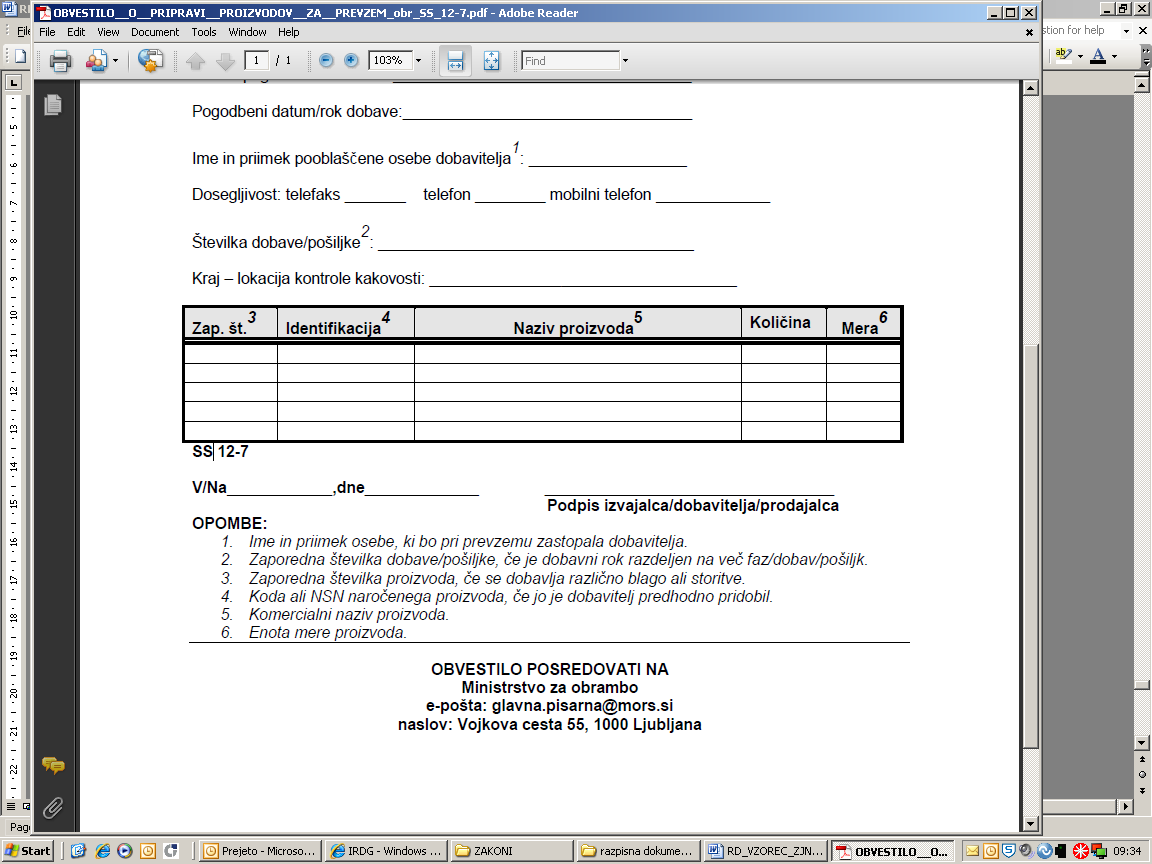 V/Na____________,dne____________           _________________________________                                           Podpis izvajalca/dobavitelja/prodajalcaOPOMBE:1. Ime in priimek osebe, ki bo pri prevzemu zastopala dobavitelja.2. Zaporedna številka dobave/pošiljke, če je dobavni rok razdeljen na več faz/dobav/pošiljk.3. Zaporedna številka proizvoda, če se dobavlja različno blago ali storitve.4. Koda ali NSN naročenega proizvoda, če jo je dobavitelj predhodno pridobil.5. Komercialni naziv proizvoda.6. Enota mere proizvoda.__________________________________________________________________________OBVESTILO POSREDOVATI NAMinistrstvo za obramboe-pošta: glavna.pisarna@mors.sinaslov: Vojkova cesta 55, 1000 Ljubljana                                                                 Priloga 3(Obrazec SS-14-7)REPUBLIKA SLOVENIJA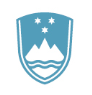 Ministrstvo za obramboDIREKTORAT ZA LOGISTIKOSektor za upravljanje materialnih sredstevOddelek za prevzemVojkova cesta 55, 1000 Ljubljana	                           T: 01 471 23 05	                                                 F: 01 471 12 65 	                                                          E: glavna.pisarna@mors.si	                                               www.mors.siŠtevilka: 	Datum: 	 SS 14-7Poslano:dobavitelju/prodajalcu (brez prilog – prejel ob prevzemu),skrbniku pogodbe (XY, OE, po IRDG – s prilogami),naročniku/predlagatelju naročila (XY, OE, po IRDG – s prilogami),uporabniku (XY, OE, po IRDG – s prilogami),knjigovodji (XY, OE, po IRDG – s prilogami),zbirka DG, SUMS (original – brez prilog).Priloge:dobavni dokumenti,garancije,izkazi kakovosti,tehnična dokumentacija.mag. Željko Kraljsekretargeneralni direktorDirektorata za logistikoPOPOLNI NAZIV PONUDNIKAZAKONITI ZASTOPNIK PONUDNIKANASLOV PONUDNIKAMATIČNA ŠTEVILKAIDENTIFIKACIJSKA ŠTEVILKAŠTEVILKA TRANSAKCIJSKEGA RAČUNANAZIV BANKE TELEFONTELEFAKSELEKTRONSKI NASLOV (za prejemanje uradne pošte)KONTAKTNA OSEBA – SKRBNIK POGODBEODGOVORNA OSEBA ZA KAKOVOSTNI NADZORPOOBLAŠČENA OSEBA ZA PODPIS POGODBEZAP.ŠT.BLAGOM.E.KOLIČINACena/M.E.brez DDVDDV/M.E.Cena/M.E.z DDVSKUPAJ VREDNOSTz DDV v EURv EURv EURv EUR1234567=5+68= 4 X 71.Namizni računalnik (tipkovnica, miška)kpl22.Monitorkos23.USB ključ s Testnim sistemom Vienna (WTS-D Test System Dongle)kos24.Testno odzivna tipkovnica (Ug Response Panel, Universal)kos25.Pedali (Ft Foot Pedals)kos26.Programska oprema VTS administrativna ( Vienna Test System, admin software)kos27.Programska oprema  ATAVT (Adaptive Tachistoscopic Traffic Perception Test)kos28.Programska oprema COG (Cognitrone)kos29.Programska oprema DT (Determination Test)kos210.Programska oprema RT (Reaction Test)kos211.Programska oprema SIGNAL (Signal Detection)kos212.Programska oprema VIGIL (Vigilance)kos213.Programska oprema STROOP (Stroop Interference Test)kos214.Instalacija in izobraževanje ur5                                         SKUPNA VREDNOST PONUDBE z DDV (v EUR):                                         SKUPNA VREDNOST PONUDBE z DDV (v EUR):                                         SKUPNA VREDNOST PONUDBE z DDV (v EUR):                                         SKUPNA VREDNOST PONUDBE z DDV (v EUR):                                         SKUPNA VREDNOST PONUDBE z DDV (v EUR):                                         SKUPNA VREDNOST PONUDBE z DDV (v EUR):                                         SKUPNA VREDNOST PONUDBE z DDV (v EUR):                                                     SKUPNA VREDNOST DDV (v EUR):                                                     SKUPNA VREDNOST DDV (v EUR):                                                     SKUPNA VREDNOST DDV (v EUR):                                                     SKUPNA VREDNOST DDV (v EUR):                                                     SKUPNA VREDNOST DDV (v EUR):                                                     SKUPNA VREDNOST DDV (v EUR):                                                     SKUPNA VREDNOST DDV (v EUR):SKUPNA VREDNOST PONUDBE brez DDV (v EUR):SKUPNA VREDNOST PONUDBE brez DDV (v EUR):SKUPNA VREDNOST PONUDBE brez DDV (v EUR):SKUPNA VREDNOST PONUDBE brez DDV (v EUR):SKUPNA VREDNOST PONUDBE brez DDV (v EUR):SKUPNA VREDNOST PONUDBE brez DDV (v EUR):SKUPNA VREDNOST PONUDBE brez DDV (v EUR):Zap. št.BlagoM.EKol.Cena/M.E. brez DDV (v €)Vrednost z DDV (v €)1.Namizni računalnik (tipkovnica, miška)kpl22.Monitorkos23.USB ključ s Testnim sistemom Vienna (WTS-D Test System Dongle)kos24.Testno odzivna tipkovnica (Ug Response Panel, Universal)kos25.Pedali (Ft Foot Pedals)kos26.Programska oprema VTS administrativna ( Vienna Test System, admin software)kos27.Programska oprema  ATAVT (Adaptive Tachistoscopic Traffic Perception Test)kos28.Programska oprema COG (Cognitrone)kos29.Programska oprema DT (Determination Test)kos210Programska oprema RT (Reaction Test)kos211.Programska oprema SIGNAL (Signal Detection)kos212.Programska oprema VIGIL (Vigilance)kos213.Programska oprema STROOP (Stroop Interference Test)kos214.Instalacija in izobraževanje  ur5SKUPAJSKUPAJSKUPAJSKUPAJSKUPAJNAROČNIK :Republika SlovenijaMinistrstvo za obrambo           DOBAVITELJ:ZAPISNIK O KONTROLI KAKOVOSTI PROIZVODOVŠt. kontrole kakovosti:Dobavitelj/izvajalec/prodajalec:Dobavitelj/izvajalec/prodajalec:Dobavitelj/izvajalec/prodajalec:Dobavitelj/izvajalec/prodajalec:Naslov:Naslov:Naslov:Naslov:IdentifikacijaNaziv proizvodaNaziv proizvodaEnota mereEnota mereEnota mereKoličinaOpombeŠtevilka pogodbe:Številka pogodbe:Datum pogodbe:Datum pogodbe:Datum pogodbe:Pogodbeni datum dobave:Pogodbeni datum dobave:Pogodbeni datum dobave:Številka dobavnice/računa : Številka dobavnice/računa : Številka dobavnice/računa : Številka dobavnice/računa : Številka dobavnice/računa : Številka dobavnice/računa : Številka dobavnice/računa : Številka dobavnice/računa : Presoja kakovosti: Presoja kakovosti: Način preverjanja skladnosti - kontrola je potekala po metodi (ustrezno obkroži):1. 100% pregleda;  2. naključnega pregleda;  3. certifikacije;  4. vzorčenja;  5. primerjave s potrjenim vzorcem;Način preverjanja skladnosti - kontrola je potekala po metodi (ustrezno obkroži):1. 100% pregleda;  2. naključnega pregleda;  3. certifikacije;  4. vzorčenja;  5. primerjave s potrjenim vzorcem;Ocena:    KAKOVOST (NE)  USTREZA POGODBENIM DOLOČILOMOcena:    KAKOVOST (NE)  USTREZA POGODBENIM DOLOČILOMKraj kontrole: Datum kontrole: IZJAVA :DOBAVITELJ/PRODAJALEC JAMČI, DA JE CELOTNA DOBAVLJENA KOLIČINA PROIZVODOV ENAKE KAKOVOSTI KOT KONTROLIRANI PROIZVODI.IZJAVA :DOBAVITELJ/PRODAJALEC JAMČI, DA JE CELOTNA DOBAVLJENA KOLIČINA PROIZVODOV ENAKE KAKOVOSTI KOT KONTROLIRANI PROIZVODI.DOLOČBA :V KOLIKOR JE DOBAVITELJ / PRODAJALEC Z DOBAVO / IZVEDBO / STORITVIJO, PRIŠEL V ZAMUDO, BO NAROČNIK OBRAČUNAL DOGOVORJENO POGODBENO KAZEN. DOLOČBA :V KOLIKOR JE DOBAVITELJ / PRODAJALEC Z DOBAVO / IZVEDBO / STORITVIJO, PRIŠEL V ZAMUDO, BO NAROČNIK OBRAČUNAL DOGOVORJENO POGODBENO KAZEN. Pooblaščeni predstavnik(-i) dobavitelja/izvajalca/prodajalca:Pooblaščeni predstavnik(-i) kupca/naročnika:Opombe:Organizacijska enota, ki bo izvedla vknjižbo v materialno evidenco: